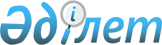 Об определении порядка и размера возмещения затрат на обучение на дому детей с ограниченными возможностями из числа инвалидов по индивидуальному учебному плану в Аксуском районе
					
			Утративший силу
			
			
		
					Решение Аксуского районного маслихата Алматинской области от 28 декабря 2021 года № 17-64. Зарегистрировано в Министерстве юстиции Республики Казахстан 29 декабря 2021 года № 26191. Утратило силу решением Аксуского районного маслихата области Жетісу от 12 октября 2023 года № 14-63
      Сноска. Утратило силу решением Аксуского районного маслихата области Жетісу от 12.10.2023 № 14-63 (вводится в действие по истечении десяти календарных дней после дня его первого официального опубликования).
      В соответствии с подпунктом 4) статьи 16 Закона Республики Казахстан "О социальной и медико-педагогической коррекционной поддержке детей с ограниченными возможностями", Аксуский районный маслихат РЕШИЛ:
      1. Определить порядок и размер возмещения затрат на обучение на дому детей с ограниченными возможностями из числа инвалидов по индивидуальному учебному плану в Аксуском районе, согласно приложению к настоящему решению.
      2. Признать утратившим силу решение Аксуского районного маслихата "Об определении размера и порядка возмещения затрат на обучение на дому детей с ограниченными возможностями из числа инвалидов по индивидуальному учебному плану в Аксуском районе" от 22 августа 2016 года № 7-28 (зарегистрировано в Реестре государственной регистрации нормативных правовых актов под № 3958).
      3. Настоящее решение вводится в действие по истечении десяти календарных дней после дня его первого официального опубликования Порядок и размер возмещения затрат на обучение на дому детей с ограниченными возможностями из числа инвалидов по индивидуальному учебному плану в Аксуском районе
      1. Настоящий порядок и размер возмещения затрат на обучение на дому детей с ограниченными возможностями из числа инвалидов по индивидуальному учебному плану в Аксуском районе разработаны в соответствии с Правилами оказания государственной услуги "Возмещение затрат на обучение на дому детей-инвалидов",утвержденным Приказом Министра труда и социальной защиты населения Республики Казахстан от 25 марта 2021 года № 84 "О некоторых вопросах оказания государственных услуг в социально-трудовой сфере" (зарегистрирован в Реестре государственной регистрации нормативных правовых актов за № 22394) (далее - Правила возмещения затрат).
      2. Возмещение затрат на обучение детей с ограниченными возможностями из числа инвалидов по индивидуальному учебному плану (далее - возмещение затрат на обучение) производится государственным учреждением "Отдел занятости и социальных программ Аксуского района" на основании справки из учебного заведения, подтверждающей факт обучения ребенка-инвалида на дому.
      3. Возмещение затрат на обучение (кроме детей-инвалидов, находящихся на полном государственном обеспечении и детей-инвалидов, в отношении которых родители лишены родительских прав) предоставляется одному из родителей или иным законным представителям детей-инвалидов, независимо от дохода семьи.
      4. Возмещение затрат на обучение производится с месяца обращения до окончания срока, установленного в заключении психолого-медико-педагогической консультации.
      5. При наступлении обстоятельств, повлекших прекращение возмещения затрат (достижение ребенком-инвалидом восемнадцати лет, окончания срока инвалидности, в период обучения ребенка-инвалида в государственных учреждениях, смерть ребенка-инвалида), выплата прекращается с месяца, следующего за тем, в котором наступили соответствующие обстоятельства.
      6. Перечень документов, необходимых для возмещения затрат на обучение на дому детям с ограниченными возможностями из числа инвалидов предоставляется согласно приложению 3 к Правилам возмещения затрат, а для кандасов – удостоверение кандаса-идентификации личности.
      7. Размер возмещения затрат на обучение на дому детей с ограниченными возможностями, из числа инвалидов, по индивидуальному учебному плану равен восьми месячным расчетным показателям на каждого ребенка – инвалида ежеквартально на учебный год.
      8. Основания для отказа в возмещении затрат на обучение предусмотрены строкой девять приложения 3 к Правилам возмещения затрат.
					© 2012. РГП на ПХВ «Институт законодательства и правовой информации Республики Казахстан» Министерства юстиции Республики Казахстан
				
      Секретарь Аксуского районного маслихата

Б. Сулейменов
Приложение к решениюАксуского районного маслихатаот 28 декабря 2021 года № 17-64